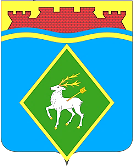 РОССИЙСКАЯ ФЕДЕРАЦИЯРОСТОВСКАЯ ОБЛАСТЬМУНИЦИПАЛЬНОЕ ОБРАЗОВАНИЕ «БЕЛОКАЛИТВИНСКОЕ ГОРОДСКОЕ ПОСЕЛЕНИЕ»АДМИНИСТРАЦИЯ БЕЛОКАЛИТВИНСКОГО ГОРОДСКОГО ПОСЕЛЕНИЯПОСТАНОВЛЕНИЕ от 11.03.2024 года № 88г. Белая КалитваО внесении дополнений в постановление Администрации Белокалитвинского городского поселения от 19.05.2022 № 228 «Об утверждении положения об условиях и порядке оказания поддержки субъектам малого и среднего предпринимательства и организациям, образующим инфраструктуру поддержки субъектов малого и среднего предпринимательства на территории Белокалитвинского городского поселения».В целях реализации Федерального закона от 24.07.2007 № 209-ФЗ «О развитии малого и среднего предпринимательства в Российской   Федерации» Администрации Белокалитвинского городского поселения         п о с т а н о в л я е т:1. Внести в пункт 11 Приложения к постановлению Администрации Белокалитвиснкого городского поселения от 19.05.2022 № 228 следующие дополнения:-  создания организаций, образующих инфраструктуру поддержки субъектов малого и среднего предпринимательства и оказывающих консультационные услуги субъектам малого и среднего предпринимательства, и обеспечения деятельности таких организаций;-  компенсации затрат, произведенных и документально подтвержденных субъектами малого и среднего предпринимательства, на оплату консультационных услуг.        2. Постановление вступает в силу с его официального опубликования.        3. Контроль за исполнением настоящего постановления возложить на заместителя главы Администрации Белокалитвинского городского поселения Стацуру А.А.Верно:Начальник общего отдела                                                        М.В.БаранниковаГлава АдминистрацииБелокалитвинского городского поселения                           Н.А. Тимошенко